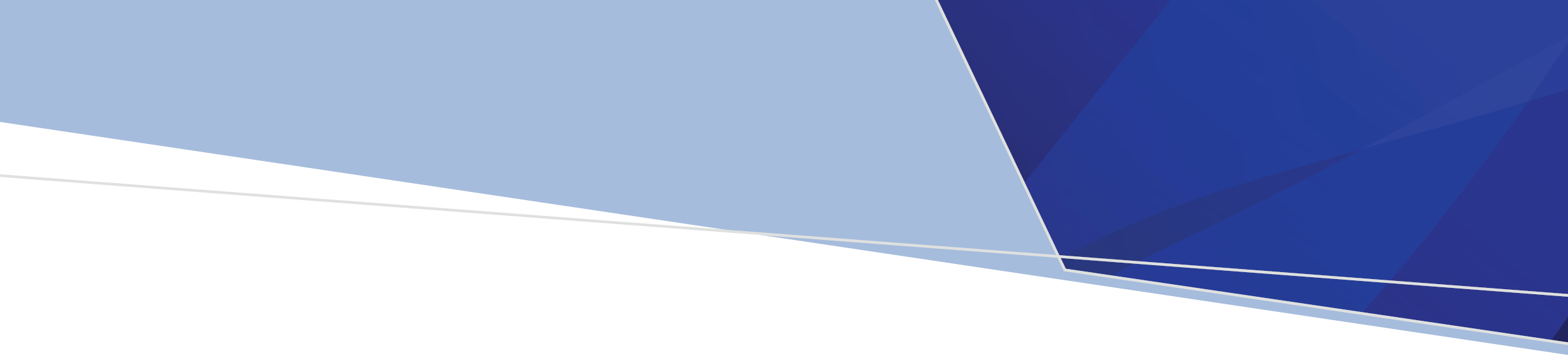 ContentsExecutive summary	2Orientation to this document	3Summary table of changes – Addendum	3Section 3 Data definitions	4Events of labour and birth – ICD-10-AM code	4Events of labour and birth – ICD-10-AM code	5Indication for induction (main reason) – ICD-10-AM code	5Indication for operative delivery (main reason) – ICD-10-AM code	5Maternal medical conditions – ICD-10-AM code	5Obstetric complications – ICD-10-AM code	5Postpartum complications – ICD-10-AM code	5Section 4 Business rules	6### Date of birth – baby and Version identifier valid combinations [‘Warning’ error]	6Labour type ‘Failed induction’ conditionally mandatory data items	6### Patient identifier – baby not reported	7Section 5 Compilation and submission	8Test transmissions	8Steps for submitting test transmissions	8Test file and data formats	8Health service responsibilities	9Timing of testing	9Table of Episode record data elements	9Executive summaryThe document ‘Specifications for revisions to the Victorian Perinatal Data Collection (VPDC) for 1.7.2022’ was released in December 2021, setting out changes as known at that time. In April 2022, an Errata was released with additional Reporting guidelines for some new data items, and correction of a few errors in business rules set out in the initial Specifications. Correction of one business rule relating to reporting of COVID19 vaccinations was also circulated in April 2022. These documents are all accessible at the VPDC website <https://www.health.vic.gov.au/quality-safety-service/victorian-perinatal-data-collection> This Addendum document adds to the preceding documents with further details on the following matters:The 12th edition ICD-10-AM/ACHI codes set, including a limited number of codes created for use exclusively in VPDC reporting is now available: please email the HDSS HelpDesk to request thisChange to update to 12th edition ICD-10-AM codes listed in relevant data items, including for reporting COVID19 during this pregnancy:Events of labour and birth – ICD-10-AM codeIndication for induction (main reason) – ICD-10-AM codeIndication for operative delivery (main reason) – ICD-10-AM codeMaternal medical conditions – ICD-10-AM codeObstetric complications – ICD-10-AM codePostpartum complications – ICD-10-AM codeUpdate business rules:a new ‘Warning level’ business rule ‘Date of birth – baby and Version identifier valid combinations’ to check that births are reported in the correct submission file formatexisting business rule ‘Labour type ‘Failed induction’ conditionally mandatory data items’ updated to include a new 12th edition ICD-10-AM codeclarify the intention of a new business rule for reporting Patient identifier – babyExpand description of processes for test transmissionsNotify Test file submission requirements, and that test files in 1.7.2022 format can be submitted from 9.00am on Wednesday 25 May 2022Correct an error in the ‘Table of Episode record data elements’ published in the Specifications documentThis Addendum supplement, the Specifications released in December 2021 and the Errata and business rule correction released in April 2022, with all other aspects of those Specifications remaining as previously published. Together, the Specifications, Errata, correction and this Addendum document list all changes to be made to the VPDC effective on and from 1 July 2022.Any further changes required during the year, for example to reference files such as the postcode locality file, data validation rules or supporting documentation, will be advised at the time.An updated VPDC manual will be published before 1 July 2022. Until then, the current VPDC manual, accessible at the VPDC website, along with the suite of documents listed above which together set out all changes effective from 1.7.2022, form the data submission specifications for births on and from 1.7.2022.Orientation to this documentChanges to entries in the Specifications for revisions to the VPDC from 1.7.2022 are highlighted in aqua.Annotations used in the Specifications for revisions to the VPDC from 1.7.2022, and retained in this Addendum:New data items are marked as (new).Changes to existing data items are highlighted in green.Redundant values and definitions relating to existing items are struck through.New validations/business rules are marked ### Validations/business rules to be changed are marked * when listed as part of a data item or below a validation table. Changes are shown under the relevant VPDC manual section headings.Summary table of changes – Addendum Section 3 Data definitionsEvents of labour and birth – ICD-10-AM codeSpecificationAdministrationEvents of labour and birth – ICD-10-AM codeIndication for induction (main reason) – ICD-10-AM codeIndication for operative delivery (main reason) – ICD-10-AM codeMaternal medical conditions – ICD-10-AM codeObstetric complications – ICD-10-AM codePostpartum complications – ICD-10-AM codeThe following codes are used to report COVID19-related conditions. Some of these have changed in 12th edition ICD-10-AM. These codes can be reported in the data items above where relevant during the pregnancy/ delivery/ postpartum period, and are not limited to whether the woman was COVID19 positive during the birth episode:U0711	COVID19 confirmed diagnosis – asymptomatic U0712	COVID19 confirmed diagnosis – symptomatic 	- report when the woman had laboratory confirmed COVID19 during the current pregnancyU073	Personal history of COVID19 diagnosis
- report when the woman was diagnosed with COVID19 prior to the current pregnancyUO74	Post COVID-19 condition
- report when the woman was diagnosed with a post COVID19 condition during the current pregnancyU0770	COVID19 vaccine causing adverse effects in therapeutic use
- report when an adverse effect attributable to a COVID19 vaccine occurs during the current pregnancyThese ICD-10-AM codes can be reported in the above data items specified to report ICD-10-AM codes. They can also be used in the above data items specified to report free text. A copy of the 12th edition VPDC ICD Library File including these new codes is available on request by email to the HDSS HelpDesk <HDSS.Helpdesk@health.vic.gov.au> Section 4 Business rules### Date of birth – baby and Version identifier valid combinations [‘Warning’ error]That is, all Birth records in a single Submission file must have the same Version identifier as appears in the Header record, and each Birth record must report the Version identifier valid for the Date of birth – baby reported in that Birth record.Labour type ‘Failed induction’ conditionally mandatory data items### Patient identifier – baby not reportedSection 5 Compilation and submissionTest transmissionsTest transmissions are strongly recommended when the health service:changes the software vendor or system used to capture and report VPDC data ormakes changes within the existing VPDC reporting software that may alter the reporting process orupdates the software to accommodate annual revisions to VPDC reporting specifications.Steps for submitting test transmissionsContact the HDSS Helpdesk <hdss.helpdesk@health.vic.gov.au> before submitting any test file: this applies to health services and/or software vendors wishing to submit a test fileIdentify all test files by including ‘_TEST’ at the end of the submission file name, as follows: CCCC_NNNN_YYYYMMDDhhmm_TTTT_TEST.txt whereCCCC	=	Collection identifier (always VPDC)NNNN	=	Hospital code (agency identifier)YYYYMMDDhhmm	=	Data submission identifierTTTT	=	Submission numbertxt	=	Submission file extension (always .txt)Submit all test files via the non-production MFT of the health service submitting the test file: accessible at https://prs2np-mft.prod.services/ .
Do not submit any test file via the production MFT portal. If a test file is inadvertently submitted via the prod MFT portal, notify the HDSS HelpDesk immediately.Reports generated by processing test files will be returned to the submitting health service’s non-prod MFT Pickup folder. Access reports to review results. Reports are downloaded in the same way reports are downloaded from the Pickup folder in the Production MFT.If the software vendor is supporting the testing process, a MFT login for the hospital campus can be arranged for the software vendor, with the written authorisation of the hospital, for the duration of the testing process or longer at the hospital’s discretion. Please contact the HDSS HelpDesk to arrange MFT logins.Test file and data formatsTest files do not need to include data for an entire month: the period of data tested is at the discretion of the health service and software vendor, but DH encourages submission of data for multiple births in any single test file.Test files must adhere to all submission file and Episode record specifications applicable for the births being reported in that submission file, as set out in the VPDC manual applicable for the year of the birth record(s) in the test file. Where a test file is submitted in the format applicable for the next financial year, the file format and all Episode records in the test file must conform to the specifications for the next financial year, as set out in the Specifications for revisions to the VPDC for the next financial year. That is, test files submitted via the non-prod MFT can include births dated later than the date the file is submitted. Such records will only be processed in the non-prod environment.
Where this option is chosen, a ‘Warning’ validation that identifies births dated ahead of the processing date will generate an error message: this can be ignored when testing submissions for a future format.Health service responsibilitiesIt is the responsibility of the health service to ensure data are reported in accordance with the VPDC specifications valid for the births reported, and that corrections can be made, and records resubmitted to the VPDC, in accordance with the reporting timeframe required under the Public Health and Wellbeing Regulations, that is, within 30 days of the birth. Health services are strongly encouraged to engage with their software vendor during the testing process, and to address data/software shortcoming, including submission file extract issues, before submitting data to the production environment. Health services should ensure test files assess the capacity of the software to create submission files.The department may request further test files be submitted to demonstrate compliance with reporting requirements before the health service commences/resumes reporting to the production environment.Staff at the department will endeavour to review test files and assist in identifying problems, where possible, to assist health services and software vendors.Timing of testingWhen planning software changes, health services are reminded to allow time to resolve reporting problems to ensure ongoing compliance with the reporting timeframes set out in the Public Health and Wellbeing Act 2008 and the Public Health and Wellbeing Regulations 2019, which require data for each birth to be reported within 30 days of the birth.Where delays are anticipated, or encountered, health services must notify the HDSS HelpDesk indicating at timeframe for returning reporting to compliance with required reporting intervals.Table of Episode record data elementsSpecifications for revisions to the Victorian Perinatal Data Collection (VPDC) for 1 July 2022 – Addendum24 May 2022OFFICIALNature of entry/ ChangeData elementVPDC manual sections changedVPDC manual sections changedVPDC manual sections changedNature of entry/ ChangeData elementSection 3Section 4Section 5Code changesEvents of labour and birth – ICD-10-AM code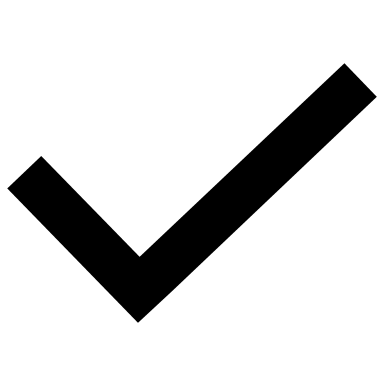 Code changesIndication for induction (main reason) – ICD-10-AM codeCode changesIndication for operative delivery (main reason) – ICD-10-AM codeCode changesMaternal medical conditions – ICD-10-AM codeCode changesObstetric complications – ICD-10-AM codeCode changesPostpartum complications – ICD-10-AM codeNew business ruleDate of birth – baby and Version identifier valid combinations [‘Warning’ error]New codeLabour type ‘Failed induction’ conditionally mandatory data itemsClarification of business rulePatient identifier – baby not reportedAdditional detailsTest transmissionsClarification of field sizeTable of Episode record data elementsDefinitionMedical and obstetric complications arising after the onset of labour and before the completed delivery of the baby and placentaMedical and obstetric complications arising after the onset of labour and before the completed delivery of the baby and placentaMedical and obstetric complications arising after the onset of labour and before the completed delivery of the baby and placentaRepresentation classCodeData typeStringFormatANN[NN]Field size5 (x9)LocationEpisode recordPosition82Permissible valuesCodes relevant to this data element are listed in the 112th edition ICD-10-AM/ ACHI code set, which includes VPDC-created codes. To obtain a copy of this code set, email the HDSS HelpDesk at hdss.helpdesk@health.vic.gov.au.A small number of additional codes have been created solely for VPDC reporting in this data element:Code	DescriptorO839	Water birthZ2929	Antibiotic therapy in labourCodes relevant to this data element are listed in the 112th edition ICD-10-AM/ ACHI code set, which includes VPDC-created codes. To obtain a copy of this code set, email the HDSS HelpDesk at hdss.helpdesk@health.vic.gov.au.A small number of additional codes have been created solely for VPDC reporting in this data element:Code	DescriptorO839	Water birthZ2929	Antibiotic therapy in labourCodes relevant to this data element are listed in the 112th edition ICD-10-AM/ ACHI code set, which includes VPDC-created codes. To obtain a copy of this code set, email the HDSS HelpDesk at hdss.helpdesk@health.vic.gov.au.A small number of additional codes have been created solely for VPDC reporting in this data element:Code	DescriptorO839	Water birthZ2929	Antibiotic therapy in labourReporting guideComplications arising after the onset of labour and before the completed birth of the baby and placenta. Report conditions related to the neonate, and classifiable to code range P00–P96 Certain conditions originating in the perinatal period, in data element Neonatal morbidity – ICD-10-AM code.Complications arising after the onset of labour and before the completed birth of the baby and placenta. Report conditions related to the neonate, and classifiable to code range P00–P96 Certain conditions originating in the perinatal period, in data element Neonatal morbidity – ICD-10-AM code.Complications arising after the onset of labour and before the completed birth of the baby and placenta. Report conditions related to the neonate, and classifiable to code range P00–P96 Certain conditions originating in the perinatal period, in data element Neonatal morbidity – ICD-10-AM code.Reported byAll Victorian hospitals where a birth has occurred and homebirth practitionersAll Victorian hospitals where a birth has occurred and homebirth practitionersAll Victorian hospitals where a birth has occurred and homebirth practitionersReported forBirths where events occurred during the labour and/or birthBirths where events occurred during the labour and/or birthBirths where events occurred during the labour and/or birthRelated concepts (Section 2):None specifiedNone specifiedNone specifiedRelated data items (this section):Admission to high dependency unit (HDU) / intensive care unit (ICU) – mother; Birth presentation; Events of labour and birth – free textAdmission to high dependency unit (HDU) / intensive care unit (ICU) – mother; Birth presentation; Events of labour and birth – free textAdmission to high dependency unit (HDU) / intensive care unit (ICU) – mother; Birth presentation; Events of labour and birth – free textRelated business rules (Section 4):Admission to high dependency unit (HDU) / intensive care unit (ICU) – mother conditionally mandatory data items, Birth presentation conditionally mandatory data itemsAdmission to high dependency unit (HDU) / intensive care unit (ICU) – mother conditionally mandatory data items, Birth presentation conditionally mandatory data itemsAdmission to high dependency unit (HDU) / intensive care unit (ICU) – mother conditionally mandatory data items, Birth presentation conditionally mandatory data itemsPrincipal data usersConsultative Council on Obstetric and Paediatric Mortality and MorbidityConsultative Council on Obstetric and Paediatric Mortality and MorbidityConsultative Council on Obstetric and Paediatric Mortality and MorbidityDefinition sourceNHDDVersionJanuary 2009January 2015January 2020July 2022Codeset sourceICD-10-AM 112th edition plus CCOPMM additionsCollection start date2009Where Version identifier in the Header record is:the Version identifier in the Episode record must be:And Date of birth – baby must be in the range specified for the Version identifier (both dates inclusive):202020201.1.2020 to 30.6.2021202120211.7.2021 to 30.6.2022202220221.7.2022 to 30.6.2023If Labour type is:Failed induction must be reported by submitting the following ICD-10-AM code/s in at least one of the following data items:2 Induced medical and 
5 No labourCode O610 Failed medical induction of labour – in 
Indications for operative delivery – free text orIndications for operative delivery – ICD-10-AM code3 Induced surgical and 
5 No labourCode O611 Failed surgical induction of labour – in
Indications for operative delivery – free text orIndications for operative delivery – ICD-10-AM code2 Induced medical and 
3 Induced surgical and 
5 No labourCode O610 Failed medical induction of labour and 
Code O611 Failed surgical induction of labour or
Code O612 Failed medical and surgical induction of labour – in Indications for operative delivery – free text orIndications for operative delivery – ICD-10-AM codeWhere Birth status is:And Patient identifier – baby Then1 Live bornNot reported (is blank)A Warning error message will be returned: Please report Patient identifier – baby for live births2 Stillborn (occurring before labour) or3 Stillborn (occurring during labour) or4 Stillborn (timing of occurrence unknown)Should be blank (not required) Reported or Not reported (is blank)Reporting of Patient identifier – baby is not required for stillborns, so whether Patient identifier – baby is reported or not, the entry will be deemed correct9 Not stated/ inadequately describedReported or Not reported (is blank)A Rejection error message will be returned: 
Please report a Birth status code that indicates the baby’s birth outcome 
[due to Birth status not being reported as code 9 Not stated/inadequately described]Position numberData item name	Data typeFormatField size……………163Hypertensive disorder during pregnancyNumberN1 (x3)……………To receive this document in another format email the HDSS HelpDesk <hdss.helpdesk@health.vic.gov.au>Authorised and published by the Victorian Government, 1 Treasury Place, Melbourne.© State of Victoria, Australia, Department of Health, May 2022Available at the at the VPDC website <https://www.health.vic.gov.au/quality-safety-service/victorian-perinatal-data-collection>